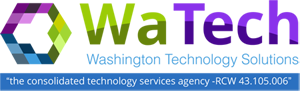  CIO ForumJanuary 9th, 20181:30 pm to 3:30 pm1500 Jefferson St. Building  1st Floor/ Room # 2208AgendaAgendaAgendaTimeTopicTopic Lead1:30 – 1:35 Welcome and IntroductionsMatt Bailey1:35 – 1:40Legislative UpdateConnie Michener, WaTech1:40 – 1:50State CIO UpdateRob St. John, WaTech1:50 – 2:00SAW Modernization UpdateScott Barringer, WaTech2:00 – 2:25OCIO UpdateSue Langen, OCIO2:25 – 2:40One Washington Integrations PlanStacey Scott, OFM2:40 – 2:55PCI Standards DiscussionHeidi Geathers, WaTech2:55 – 3:10IPMA UpdateBryce Carlen, Commerce3:10 – 3:20Exchange 2016 UpdateLance Calisch, WaTech3:20 – 3:25Good of the Order Updates, Questions, Answers, Agenda IdeasAll3:25Wrap UpMatt Bailey